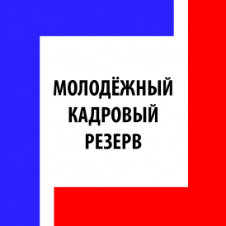 19 февраля 2018 года по инициативе врио Губернатора Самарской области Д.И.Азарова объявлен набор в состав МОЛОДЁЖНОГО КАДРОВОГО РЕЗЕРВА САМАРСКОЙ ОБЛАСТИ (МКР).ЦЕЛЬ: своевременное удовлетворение потребности в молодых квалифицированных специалистах для государственных и муниципальных органов, их подведомственных организаций, и иных организаций, а также сокращение периода адаптации указанных специалистов при назначении на должности.ОБЩИЕ ТРЕБОВАНИЯ К УЧАСТНИКАМ КОНКУРСА:возраст от 18 до 25 лет включительно; наличие гражданства;успешное обучение по программам 4-5 курса специалитета, 4 курса бакалавриата, 1-2 курса магистратуры в образовательных учреждениях высшего образования или выпускники образовательных учреждений высшего образования не старше 25 лет.КОНКУРС СОСТОИТ ИЗ 3 ЭТАПОВ:1 ЭТАП 1. Сбор документов от кандидатовУчастникам конкурса необходимо: заполнить заявление, биографическую анкету, написать мини-эссе по требуемой теме, получить рекомендательные письма (не менее 2-х) от лиц, которые могут дать по участнику конкурса характеристику (представители образовательных учреждений, руководитель организации и др.).2. Анализ документов (проверка заполненных участником конкурса данных, выставление рейтинга участников конкурса по итогам 1 этапа).2 ЭТАППроведение оценочных мероприятий Площадка мероприятий – государственное казённое учреждение Самарской области «Самарский региональный ресурсный центр» (далее - Самарский региональный ресурсный центр) по адресу г. Самара, ул. Скляренко, 20.Что будут оценивать:профессиональные знания;личностные компетенции;профориентационную направленность;навык самопрезентации;групповые компетенции (умение работать в команде).3 ЭТАП 1. Заседание конкурсной комиссии.2. Закрепление наставников утвержденным участникам МКР и составление плана их профессионального развития.КАКИЕ ОТКРЫВАЮТСЯ ВОЗМОЖНОСТИ:получение индивидуального плана профессионального развития; размещение мини-резюме на сайтах Правительства Самарской области, Самарского регионального ресурсного центра и органа власти (организации)  наставника;преимущество при участии в конкурсах на замещение вакантной должности органа власти Самарской области (включении в кадровый резерв);обучение по приоритетным направлениям подготовки;участие в значимых мероприятиях региона;стажировка (практика) у высококвалифицированных наставников.Прием документов в МКР осуществляется до 16 марта 2018 года (включительно). Документы необходимо направить по адресу электронной почты shlyahovav@samregion.ru, в формате WORD и PDF.За обновлениями информации следите на сайте Самарского регионального ресурсного центра http://rrc.samregion.ru/.